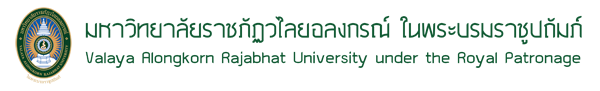 รายงานการประเมินตนเองตามเกณฑ์ EdPExประจำปีการศึกษา 2563ชื่อคณะ/หน่วยงาน………………………………………………………………………………………………….คำย่อสารบัญคำย่อ	2สารบัญ	3สารบัญภาพ	5สารบัญตาราง	6โครงร่างองค์กร (Organizational)	7P1. ลักษณะองค์กร (Organizational Description)	7P1ก. สภาพแวดล้อมองค์กร (Organizational Environment)	7P1.ข ความสัมพันธ์ระดับองค์กร(Organizational Relationship)	9P2. สถานการณ์ขององค์กร (Organizational Situation)	10P2.ก สภาพแวดล้อมด้านการแข่งขัน (Competitive Environment)	10P2.ข บริบทเชิงกลยุทธ์ (Strategic Context)	11P2.ค ระบบการปรับปรุงผลการดำเนินการ (Performance Improvement System)	11หมวดที่ 1 การนำองค์กร (Leadership)	121.1	การนำองค์กรโดยผู้นำระดับสูง (Senior Leadership)	121.2 การกำกับดูแลองค์กรและการตอบแทนสังคม (Governance and Societal Contributions)	14องค์กรดำเนินการอย่างไรในการกำกับดูแลองค์กรและสร้างประโยชน์ให้สังคม (50 คะแนน)	14หมวดที่ 2 กลยุทธ์ (Strategy)	162.1 การจัดทำกลยุทธ์ (Strategy Development)	162.2 การนำกลยุทธ์ไปปฏิบัติ (Strategy Implementation)	18หมวดที่ 3 ลูกค้า (Customers)	203.1 ความคาดหวังของลูกค้า (Customer Expectations)	203.2 ความผูกพันของลูกค้า (Customer Engagement)	20หมวดที่ 4 การวัด การวิเคราะห์ และการจัดการความรู้ (Measurement, Analysis, and Knowledge Management)	214.1 การวัด การวิเคราะห์ และการปรับปรุงผลการดำเนินการขององค์กร (Measurement, Analysis, and Improvement of Organisational Performance)	224.2 การจัดการสารสนเทศ และการจัดการความรู้ (Information and Knowledge Management)	23หมวดที่ 5 บุคลากร (Workforce)	245.1 สภาพแวดล้อมของบุคลากร (Workforce Environment)	245.2 ความผูกพันของบุคลากร (Workforce Engagement)	25หมวดที่ 6 การปฏิบัติการ (Operations)	266.1 กระบวนการทำงาน (Work Processes)	266.2 ประสิทธิผลของการปฏิบัติการ (Operational Effectiveness)	27หมวดที่ 7 ผลลัพธ์ (Results)	287.1 ผลลัพธ์ด้านการเรียนรู้ของผู้เรียนและบริการที่ตอบสนองต่อลูกค้ากลุ่มอื่น และด้านกระบวนการ (Student Learning, Customer-Focused Service Results, Process Results)	287.2 ผลลัพธ์ด้านลูกค้า (Customer Results)	297.3 ผลลัพธ์ด้านบุคลากร (Workforce Results)	307.4 ผลลัพธ์ด้านการนำองค์กรและการกำกับดูแลองค์กร (Leadership and Governance Results)	307.5 ผลลัพธ์ด้านการเงิน ตลาด และกลยุทธ์ (Financial, Market, and Strategy Results)	31สารบัญภาพสารบัญตารางโครงร่างองค์กร (Organizational)P1. ลักษณะองค์กร (Organizational Description)P1ก. สภาพแวดล้อมองค์กร (Organizational Environment)(1) ผลิตภัณฑ์ (Product Offerings) ผลิตภัณฑ์หลักขององค์กรคืออะไร ความสำคัญเชิงเปรียบเทียบของแต่ละผลิตภัณฑ์ซึ่งส่งผลต่อความสำเร็จขององค์กรคืออะไร กลไกที่องค์กรใช้ในการส่งมอบผลิตภัณฑ์คืออะไร……………………………………………………………………………………………………………………………………………………………………………………………………………………………………………………………………………………………………………………………………………………………………………………………………………………………………………………………………………………………………………………………………………………………………………………………………………………………………………………………………………………………………………………………………………………………………………………………………หมายเหตุ: กลไกส่งมอบผลิตภัณฑ์/บริการ เช่น ส่งมอบโดยตรง ผ่านสาขา ผ่านตัวแทนจำหน่าย(2) พันธกิจ วิสัยทัศน์ (Mission, Vision) พันธกิจ วิสัยทัศน์ ค่านิยม คืออะไรพันธกิจ……………………………………………………………………………………………………………………………………………………………………………………………………………………………………………………………………………………………………………………………………………………………………………………………………………………………………………………………………………………………………………………………………………………………………………………………………………………………………………………………………………………………………………………………………………………………………………………………………วิสัยทัศน์……………………………………………………………………………………………………………………………………………………………………………………………………………………………………………………………………………………………………………………………………………………………………………………………………………………………………………………………………………………………………………………………………………………………………………………………………………………………………………………………………………………………………………………………………………………………………………………………………ค่านิยม……………………………………………………………………………………………………………………………………………………………………………………………………………………………………………………………………………………………………………………………………………………………………………………………………………………………………………………………………………………………………………………………………………………………………………………………………………………………………………………………………………………………………………………………………………………………………………………………………(3) ลักษณะโดยรวมของบุคลากร (Workforce Profile)  ลักษณะโดยรวมของบุคลากรคืออะไร…………………………………………………………………………………………………………………………………………………………………………………………………………………………………………………………………………………………………………………………………………………………………………………………………………………………………………………………………………………………………………………………………………………………………………………………………………………………………………ข้อกำหนดพิเศษด้านสุขภาพและความปลอดภัยในการทำงาน (ถ้ามี) ……………………………………………………………………………………………………………………………………………………………………………………………………………………………………………………………………………………………………………………………………………………………………………………………………………………………………………………………………………… (4) สินทรัพย์ (Assets) องค์กรมีอาคารสถานที่ อุปกรณ์ เทคโนโลยีอะไรบ้างอาคารสถานที่………………………………………………………………………………………………………………………………………………………………………………………………………………………………………………………………………………………………………………………………………………………………………………………………………………………………………………………………………………อุปกรณ์ที่สำคัญ………………………………………………………………………………………………………………………………………………………………………………………………………………………………………………………………………………………………………………………………………………………………………………………………………………………………………………………………………………เทคโนโลยี………………………………………………………………………………………………………………………………………………………………………………………………………………………………………………………………………………………………………………………………………………………………………………………………………………………………………………………………………………อื่นๆ (ถ้ามี) (เช่น สิทธิบัตร)………………………………………………………………………………………………………………………………………………………………………………………………………………………………………………………………………………………………………………………………………………………………………………………………………………………………………………………………………………(5) กฎระเบียบด้านสิ่งแวดล้อม (Regulatory Environment) องค์กรดำเนินการภายใต้กฎระเบียบ ข้อบังคับที่สำคัญอะไรบ้างในด้านต่อไปนี้1. อาชีวอนามัยและความปลอดภัย 2.การรับรอง (accreditation, certification) หรือการขึ้นทะเบียน3. มาตรฐานอุตสาหกรรม		 4. ข้อบังคับด้านสิ่งแวดล้อม การเงิน และผลิตภัณฑ์5. อื่นๆ (ถ้ามี)…………………………………………………………………………………………………………………………………………………………………………………………………………………………………………………………………………………………………………………………………………………………………………………………………………………………………………………………………………………………………………………………………………………………………………………………………………………………………………P1.ข ความสัมพันธ์ระดับองค์กร(Organizational Relationship)(1) โครงสร้างองค์กร (Organizational Structure) โครงสร้างการนำองค์กรและระบบการกำกับดูแลองค์กร (GOVERNANCE system) มีลักษณะอย่างไร  ………………………………………………………………………………………………………………………………………………………………………………………………………………………………………………………………………………………………………………………………………………………………………………………………………………………………………………………………………………………………………………………………………………………………………………………………………………………………………………………………………………………………………………………………………………………………………………………………………………………………………………………………………………………………………………………………………………………………หมายเหตุ : ให้ใส่เป็นผังโครงสร้างองค์กรที่แสดงฝ่ายงาน และโครงสร้างการกำกับดูแล (เช่น คณะกรรมการกำกับดูแลองค์กร หน่วยงานตรวจสอบภายใน) (ถ้ามี)(2) ลูกค้าและผู้มีส่วนได้ส่วนเสีย (Customer and Stakeholders) ส่วนตลาด กลุ่มลูกค้า และกลุ่มผู้มีส่วนได้ส่วนเสียที่สำคัญขององค์กรมีอะไรบ้าง (*) กลุ่มดังกล่าวมีความต้องการและความคาดหวังที่สำคัญต่อผลิตภัณฑ์ ต่อบริการสนับสนุนแก่ลูกค้าและการปฏิบัติการอย่างไร และมีความแตกต่างกันระหว่างกลุ่มต่าง ๆ อย่างไร………………………………………………………………………………………………………………………………………………………………………………………………………………………………………………………………………………………………………………………………………………………………………………………………………………………………………………………………………………ลูกค้าผู้มีส่วนได้ส่วนเสีย(3) ผู้ส่งมอบ พันธมิตร และผู้ให้ความร่วมมือ (Suppliers, Partners, and collaborators) ผู้ส่งมอบ พันธมิตร และผู้ให้ความร่วมมือ (COLLABORATORS) ที่สำคัญมีประเภทใดบ้าง. แต่ละกลุ่มมีบทบาทอะไรในส่วนที่เกี่ยวข้องกับการผลิตและการส่งมอบผลิตภัณฑ์และบริการสนับสนุนลูกค้าที่สำคัญ………………………………………………………………………………………………………………………………………………………………………………………………………………………………………………………………………………………………………………………………………………………………………………………………………………………………………………………………………………………………………………………………………………………………………………………………………………………………………………………………………………………………………………………………………………………………………………………………………………………………………………………………………………………………………………………………………………………………P2. สถานการณ์ขององค์กร (Organizational Situation)P2.ก สภาพแวดล้อมด้านการแข่งขัน (Competitive Environment)(1) ลำดับในการแข่งขัน (Competitive Position) ………………………………………………………………………………………………………………………………………………………………………………………..…….………………………………………………………………………………………………………………………………………………………………………………………………………………………………………………………………………………………………………………………………………………………………………………………………………………………………………………………………………..…….…………………………………………………………………………………………………………………………………………………………………………………………………………………………………………………………………………… (2) การเปลี่ยนแปลงความสามารถในการแข่งขัน (Competitiveness Changes) การเปลี่ยนแปลงที่สำคัญ (ถ้ามี) ซึ่งมีผลต่อสถานการณ์การแข่งขันขององค์กร………………………………………………………………………………………………………………………………………………………………………………………..…….………………………………………………………………………………………………………………………………………………………………………………………………………..…….……………………………………………………………………………………………………………………………………………………………………………………………………………………………………………………………………………………………………………………………………………………………………………………P2.ข บริบทเชิงกลยุทธ์ (Strategic Context)ระบุสถานการณ์เชิงกลยุทธ์ที่สำคัญ และ ผลกระทบต่อองค์กร………………………………………………………………………………………………………………………………………………………………………………………..…….………………………………………………………………………………………………………………………………………………………………………………………………………..…….……………………………………………………………………………………………………………………………………………………………………………………………………………………………………………………………………………………………………………………………………………………………………………………P2.ค ระบบการปรับปรุงผลการดำเนินการ (Performance Improvement System)ระบุระบบการปรับปรุงผลการดำเนินการขององค์กร………………………………………………………………………………………………………………………………………………………………………………………..…….………………………………………………………………………………………………………………………………………………………………………………………………………..…….………………………………………………………………หมวดที่ 1 การนำองค์กร (Leadership)การนำองค์กรโดยผู้นำระดับสูง (Senior Leadership) ผู้นำระดับสูงนำองค์กรอย่างไร (70 คะแนน)………………………………………………………………………………………………………………………………………………………………………………………..…….…………………………………………………………………………………………………………………………………………………………………………………………………………………………………………………………………………………………………………………………………………………………………………………………………………………………………………………………………………………………………………………………………………………………………………………………………………………………………..…….…………………………………………………………………………………………………………………………………………………………………………………………………………………………………………………………………………………………………………………………………………………………………………………………………………………………………………………………………………………………………………………………………………………………………………………………………………………………………..…….……………………………………………………………………………………………………………………………………………………………………………………………………………………………………………………………………………………………………………………………………………………………………………………………………………………………………………………………………………………………………………………………………………………………………………………………………1.1ก. วิสัยทัศน์และค่านิยม 1.1ก(1)กำหนดวิสัยทัศน์และค่านิยม (VISION and VALUES) ผู้นำระดับสูง (SENIOR LEADERS) ดำเนินการอย่างไรในการกำหนดวิสัยทัศน์………………………………………………………………………………………………………………………………………………………………………………………..…….…………………………………………………………………………………………………………………………………………………………………………………………………………………………………………………………………………………………………………………………………………………………………………………………………………………………………………………………………………………………………………………………………………………………………………………………………………………………………..…….…………………………………………………………………………………………………………………………………………………………………………………………………………………………………………………………………………………………………………………………………………………………………………………………………………………………………………1.1ก(2) การส่งเสริมการประพฤติปฏิบัติตามกฎหมายและอย่างมีจริยธรรม (Promoting Legal and ETHICAL BEHAVIOR) การปฏิบัติตนของผู้นำระดับสูงแสดงให้เห็นถึงความมุ่งมั่นต่อการประพฤติปฏิบัติตาม กฎหมายและอย่างมีจริยธรรมอย่างไร………………………………………………………………………………………………………………………………………………………………………………………..…….…………………………………………………………………………………………………………………………………………………………………………………………………………………………………………………………………………………………………………………………………………………………………………………………………………………………………………………………………………………………………………………………………………………………………………………………………………………………………..…….…………………………………………………………………………………………………………………………………………………………………………………………………………………………………………………………………………………………………………………………………………………………………………………………………………………………………………1.1ข. การสื่อสาร (Communication) ผู้นำระดับสูง (SENIOR LEADERS) ดำเนินการอย่างไรในการสื่อสารและสร้างความผูกพันกับบุคลากร (WORKFORCE) ทั่วทั้งองค์กร………………………………………………………………………………………………………………………………………………………………………………………..…….…………………………………………………………………………………………………………………………………………………………………………………………………………………………………………………………………………………………………………………………………………………………………………………………………………………………………………………………………………………………………………………………………………………………………………………………………………………………………..…….…………………………………………………………………………………………………………………………………………………………………………………………………………………………………………………………………………………………………………………………………………………………………………………………………………………………………………1.1ค พันธกิจและผลการดำเนินการขององค์กร (MISSION and Organizational PERFORMANCE) 1.1ค(1) การสร้างสภาวะแวดล้อมเพื่อความสำเร็จ (Creating an Environment for Success) ผู้นำระดับสูงดำเนินการอย่างไรในการสร้างสภาวะแวดล้อมเพื่อทำให้องค์กรประสบ ความสำเร็จทั้งในปัจจุบันและในอนาคต………………………………………………………………………………………………………………………………………………………………………………………..…….…………………………………………………………………………………………………………………………………………………………………………………………………………………………………………………………………………………………………………………………………………………………………………………………………………………………………………………………………………………………………………………………………………………………………………………………………………………………………..…….…………………………………………………………………………………………………………………………………………………………………………………………………………………………………………………………………………………………………………………………………………………………………………………………………………………………………………1.1ค(2) การทำให้เกิดการปฏิบัติการอย่างจริงจัง (Creating a Focus on Action) ผู้นำระดับสูง (SENIOR LEADERS) ดำเนินการอย่างไรในการทำให้เกิดการปฏิบัติการอย่างจริงจังเพื่อให้บรรลุพันธกิจขององค์กร………………………………………………………………………………………………………………………………………………………………………………………..…….…………………………………………………………………………………………………………………………………………………………………………………………………………………………………………………………………………………………………………………………………………………………………………………………………………………………………………………………………………………………………………………………………………………………………………………………………………………………………..…….…………………………………………………………………………………………………………………………………………………………………………………………………………………………………………………………………………………………………………………………………………………………………………………………………………………………………………………………………………………………………………………………………………………………………………………………………………………………………..…….…………………………………………………………………………………………………………………………………………………………………………………………………………………………………………………………………………………………………………………………………………………………………………………………………………………………………………1.2 การกำกับดูแลองค์กรและการสร้างประโยชน์ให้สังคม (Governance and Societal Contributions) องค์กรดำเนินการอย่างไรในการกำกับดูแลองค์กรและสร้างประโยชน์ให้สังคม (50 คะแนน)………………………………………………………………………………………………………………………………………………………………………………………..…….…………………………………………………………………………………………………………………………………………………………………………………………………………………………………………………………………………………………………………………………………………………………………………………………………………………………………………………………………………………………………………………………………………………………………………………………………………………………………..…….………………………………………………………………………………………………………………………………………………………………………………………………………………………………………………………………………………1.2ก. การกำกับดูแลองค์กร (Organizational GOVERNANCE)1.2ก(1) ระบบการกำกับดูแลองค์กร (GOVERNANCE System) องค์กรทำให้มั่นใจได้อย่างไรว่ามีการกำกับดูแลองค์กรด้วยความรับผิดชอบอย่างครอบคลุม และรอบด้าน………………………………………………………………………………………………………………………………………………………………………………………..…….…………………………………………………………………………………………………………………………………………………………………………………………………………………………………………………………………………………………………………………………………………………………………………………………………………………………………………………………………………………………………………………………………………………………………………………………………………………………………..…….………………………………………………………………………………………………………………………………………………………………………………………………………………………………………………………………………………1.2ก(2) การประเมินผลการดำเนินการ (PERFORMANCE Evaluation) องค์กรประเมินผลการดำเนินการของผู้นำระดับสูงและคณะกรรมการกำกับดูแลองค์กร อย่างไร………………………………………………………………………………………………………………………………………………………………………………………..…….…………………………………………………………………………………………………………………………………………………………………………………………………………………………………………………………………………………………………………………………………………………………………………………………………………………………………………………………………………………………………………………………………………………………………………………………………………………………………..…….………………………………………………………………………………………………………………………………………………………………………………………………………………………………………………………………………………1.2ข. การประพฤติปฏิบัติตามกฎหมายและอย่างมีจริยธรรม (Legal and ETHICAL BEHAVIOR)1.2ข(1) การปฏิบัติตามกฎหมาย กฎระเบียบ และการรับรองคุณภาพ (Legal, Regulatory, and Accreditation Compliance) องค์กรดำเนินการด้านกฎหมาย กฎระเบียบข้อบังคับในปัจจุบัน และในอนาคต รวมถึงความ กังวลของชุมชน ที่มีต่อหลักสูตรการศึกษา บริการฯ และการปฏิบัติการอย่างไร………………………………………………………………………………………………………………………………………………………………………………………..…….…………………………………………………………………………………………………………………………………………………………………………………………………………………………………………………………………………………………………………………………………………………………………………………………………………………………………………………………………………………………………………………………………………………………………………………………………………………………………..…….……………………………………………………………………………………………………………………1.2ข(2)การประพฤติปฏิบัติอย่างมีจริยธรรม (ETHICAL BEHAVIOR) องค์กรดำเนินการอย่างไรในการส่งเสริมและสร้างความมั่นใจว่าปฏิสัมพันธ์ทุกด้านของ องค์กรเป็นไปอย่างมีจริยธรรม………………………………………………………………………………………………………………………………………………………………………………………..…….…………………………………………………………………………………………………………………………………………………………………………………………………………………………………………………………………………………………………………………………………………………………………………………………………………………………………………………………………………………………………………………………………………………………………………………………………………………………………..…….…………………………………………………………………………………………………………………………………………………………………………………………………………………………………………………………………………………………………………………………………………………………………………………………………………………………………………1.2ค. การสร้างประโยชน์ให้สังคม (Societal Contributions) 1.2ค(1) ความผาสุกของสังคม (Societal Well-Being) องค์กรคำนึงถึงความผาสุกและผลประโยชน์ของสังคมเป็นส่วนหนึ่งในกลยุทธ์และการ ปฏิบัติการประจำวันอย่างไร………………………………………………………………………………………………………………………………………………………………………………………..…….…………………………………………………………………………………………………………………………………………………………………………………………………………………………………………………………………………………………………………………………………………………………………………………………………………………………………………………………………………………………………………………………………………………………………………………………………………………………………..…….…………………………………………………………………………………………………………………………………………………………………………………………………………………………………………………………………………………………………………………………………………………………………………………………………………………………………………1.2ค(2) การสนับสนุนชุมชน (Community Support) องค์กรดำเนินการอย่างไรในการสนับสนุนและสร้างความเข้มแข็งให้แก่ชุมชนที่สำคัญ (KEY communities) ขององค์กร………………………………………………………………………………………………………………………………………………………………………………………..…….…………………………………………………………………………………………………………………………………………………………………………………………………………………………………………………………………………………………………………………………………………………………………………………………………………………………………………………………………………………………………………………………………………………………………………………………………………………………………..…….…………………………………………………………………………………………………………………………………………………………………………………………………………………………………………………………………………………………………………………………………………………………………………………………………………………………………………หมวดที่ 2 กลยุทธ์ (Strategy)2.1 การจัดทำกลยุทธ์ (Strategy Development)องค์กรมีวิธีการอย่างไรในการจัดทำกลยุทธ์ (45 คะแนน)………………………………………………………………………………………………………………………………………………………………………………………..…….……………………………………………………………………………………………………………………………………………………………………………………………………………………………………………………………………………………………………………………………………………………………………………………………………………………………………………………………………………………………………………………………………………………………………………………………………………………………………………………………………………………………………………………………………………………………………………………………………………………………………………………………………………………………………………………………………………………………………………………………………………………………………………………………………………………2.1ก. กระบวนการจัดทำกลยุทธ์ (Strategy Development PROCESS) 2.1ก(1) กระบวนการวางแผนกลยุทธ์(Strategic Planning PROCESS)องค์กรวางแผนเชิงกลยุทธ์อย่างไร ………………………………………………………………………………………………………………………………………………………………………………………..…….………………………………………………………………………………………………………………………………………………………………………………………………………………………………………………………………………………………………………………………………………………………………………………………………………………………………………………………………………………………………………………………………………………………………………………………………………………………………………………………………………………………………………………………………………………………………2.1ก(2) นวัตกรรม (INNOVATION) กระบวนการจัดทำกลยุทธ์ขององค์กรกระตุ้นและทำให้เกิดนวัตกรรมได้อย่างไร………………………………………………………………………………………………………………………………………………………………………………………..…….………………………………………………………………………………………………………………………………………………………………………………………………………………………………………………………………………………………………………………………………………………………………………………………………………………………………………………………………………………………………………………………………………………………………………………………………………………………………………………………………………………………………………………………………………………………………2.1ก(3) การวิเคราะห์และกำหนดกลยุทธ์ (Strategy Considerations) องค์กรมีวิธีการอย่างไรในการรวบรวมและวิเคราะห์ข้อมูลที่เกี่ยวข้องรวมทั้งพัฒนา สารสนเทศเพื่อใช้ในกระบวนการวางแผนกลยุทธ์………………………………………………………………………………………………………………………………………………………………………………………..…….………………………………………………………………………………………………………………………………………………………………………………………………………………………………………………………………………………………………………………………………………………………………………………………………………………………………………………………………………………………………………………………………………………………………………………………………………………………………………………………………………………………………………………………………………………………………2.1ก(4) ระบบงานและสมรรถนะหลัก (WORK SYSTEMS and CORE COMPETENCIES) องค์กรมีวิธีการอย่างไรในการตัดสินใจว่ากระบวนการสำคัญใดจะดำเนินการโดยบุคลากร ขององค์กรและกระบวนการใดจะดำเนินการจากภายนอกโดยผู้ส่งมอบ คู่ความร่วมมือที่เป็นทางการและ ไม่เป็นทางการ………………………………………………………………………………………………………………………………………………………………………………………..…….………………………………………………………………………………………………………………………………………………………………………………………………………………………………………………………………………………………………………………………………………………………………………………………………………………………………………………………………………………………………………………………………………………………………………………………………………………………………………………………………………………………………………………………………………………………………………………………………………………………………………………………………………………………………………………………………………………………………………………………………………………………………………………………………………………………………………………………………………………………………………………………………………………………………………………2.1ข วัตถุประสงค์เชิงกลยุทธ์ (STRATEGIC OBJECTIVES)2.1ข (1) วัตถุประสงค์เชิงกลยุทธ์ที่สำคัญ (KEY STRATEGIC OBJECTIVES) วัตถุประสงค์เชิงกลยุทธ์ที่สำคัญขององค์กรมีอะไรบ้าง ………………………………………………………………………………………………………………………………………………………………………………………..…….………………………………………………………………………………………………………………………………………………………………………………………………………………………………………………………………………………………………………………………………………………………………………………………………………………………………………………………………………………………………………………………………………………………………………………………………………………………………………………………………………………………………………………………………………………………………………………………………………………………………………………………………………………………………………………………………………………………………………………………………………………………………………………………………………………………………………………………………………………………………………………………………………………………………………………2.1ข (2) การพิจารณาวัตถุประสงค์เชิงกลยุทธ์(STRATEGIC OBJECTIVE Considerations) วัตถุประสงค์เชิงกลยุทธ์ขององค์กร สามารถสร้างความสมดุลอย่างเหมาะสมกับความ ต้องการที่มีความหลากหลายและที่มีโอกาสจะแข่งขันกันเองได้อย่างไร………………………………………………………………………………………………………………………………………………………………………………………..…….………………………………………………………………………………………………………………………………………………………………………………………………………………………………………………………………………………………………………………………………………………………………………………………………………………………………………………………………………………………………………………………………………………………………………………………………………………………………………………………………………………………………………………………………………………………………………………………………………………………………………………………………………………………………………………………………………………………………………………………………………………………………………………………………………………………………………………………………………………………………………………………………………………………………………………2.2 การนำกลยุทธ์ไปปฏิบัติ (Strategy Implementation)องค์กรนำกลยุทธ์ไปสู่การปฏิบัติอย่างไร (40 คะแนน) ………………………………………………………………………………………………………………………………………………………………………………………………………………………………………………………………………………………………………………………………………………………………………………………………………………………………………………………………………………………………………………………………………………………………………………………………………………………………………………………………………………………………………………………………………………………………………………………………………………………………………………………………………………………………………………………………………………………………………………………………………………………………………………………………………………………………………………………………………………………………………………………………………………………………………………………………………………………………………………………………………………………………………………………………………………………………………………2.2ก. การจัดทำแผนปฏิบัติการและการถ่ายทอดสู่การปฏิบัติ(ACTION PLAN Development and DEPLOYMENT) 2.2ก(1) แผนปฏิบัติการ (ACTION PLANS) แผนปฏิบัติการที่สำคัญทั้งระยะสั้นและระยะยาวขึ้นขององค์กรมีอะไรบ้าง………………………………………………………………………………………………………………………………………………………………………………………………………………………………………………………………………………………………………………………………………………………………………………………………………………………………………………………………………………………………………………………………………………………………………………………………………………………………………………………………………………………………………………………………………………………………………………………………………………………………………………………………………………………………………………………………………………………………2.2ก(2) การนำแผนปฏิบัติการไปใช้(ACTION PLAN Implementation) องค์กรมีวิธีการอย่างไรในการถ่ายทอดแผนปฏิบัติการไปสู่การปฏิบัติ………………………………………………………………………………………………………………………………………………………………………………………………………………………………………………………………………………………………………………………………………………………………………………………………………………………………………………………………………………………………………………………………………………………………………………………………………………………………………………………………………………………………………………………………………………………………………………………………………………………………………………………………………………………………………………………………………………………………2.2ก(3) การจัดสรรทรัพยากร (Resource Allocation) องค์กรทำอย่างไรให้มั่นใจว่ามีทรัพยากรด้านการเงินและด้านอื่น ๆ พร้อมใช้ในการสนับสนุน แผนปฏิบัติการจนประสบความสำเร็จและบรรลุพันธะผูกพันในปัจจุบัน………………………………………………………………………………………………………………………………………………………………………………………………………………………………………………………………………………………………………………………………………………………………………………………………………………………………………………………………………………………………………………………………………………………………………………………………………………………………………………………………………………………………………………………………………………………………………………………………………………………………………………………………………………………………………………………………………………………………2.2ก(4) แผนด้านบุคลากร (WORKFORCE Plans) แผนด้านบุคลากรที่สำคัญที่สนับสนุนวัตถุประสงค์เชิงกลยุทธ์และแผนปฏิบัติการทั้งระยะสั้น และระยะที่ยาวขึ้นมีอะไรบ้าง………………………………………………………………………………………………………………………………………………………………………………………………………………………………………………………………………………………………………………………………………………………………………………………………………………………………………………………………………………………………………………………………………………………………………………………………………………………………………………………………………………………………………………………………………………………………………………………………………………………………………………………………………………………………………………………………………………………………2.2ก(5) ตัววัดผลการดำเนินการ (PERFORMANCE MEASURES) ตัววัดหรือตัวชี้วัดที่สำคัญที่ใช้ติดตามความสำเร็จและประสิทธิผลของแผนปฏิบัติการมีอะไรบ้าง………………………………………………………………………………………………………………………………………………………………………………………………………………………………………………………………………………………………………………………………………………………………………………………………………………………………………………………………………………………………………………………………………………………………………………………………………………………………………………………………………………………………………………………………………………………………………………………………………………………………………………………………………………………………………………………………………………………………2.2ก(6) การคาดการณ์ผลการดำเนินการ (PERFORMANCE PROJECTIONS) การคาดการณ์ผลการดำเนินการของตัววัดหรือตัวชี้วัดที่สำคัญตามกรอบเวลาของการ วางแผนทั้งระยะสั้นและระยะที่ยาวขึ้นขององค์กรมีอะไรบ้าง……………………………………………………………………………………………………………………………………………………………………………………………………………………………………………………………………………………………………………………………………………………………………………………………………………………………………………………………………………………………………………………………………………………………………………………………………………………………………………………………………………………………………………………………………………………………………………………………………………………………………………………………………………………………………………………………………………………………… 2.2ข. การปรับเปลี่ยนแผนปฏิบัติการ (ACTION PLAN Modification) องค์กรรับรู้และตอบสนองอย่างไร ในกรณีที่สถานการณ์บังคับให้ต้องปรับแผนปฎิบัติการและนำ แผนใหม่ไปปฏิบัติอย่างรวดเร็ว………………………………………………………………………………………………………………………………………………………………………………………..…….………………………………………………………………………………………………………………………………………………………………………………………………………………………………………………………………………………………………………………………………………………………………………………………………………………………………………………………………………………………………………………………………………………………………………………………………………………………………………………………………………………………………………………………………………………………………หมวดที่ 3 ลูกค้า (Customers)3.1 ความคาดหวังของลูกค้า (Customer Expectations)องค์กรมีวิธีการอย่างไรในการรับฟังผู้เรียน และลูกค้ากลุ่มอื่น และกำหนดหลักสูตร และบริการฯ เพื่อตอบสนองความต้องการของผู้เรียนและ ลูกค้ากลุ่มอื่นอย่างไร (40 คะแนน)………………………………………………………………………………………………………………………………………………………………………………………..…….………………………………………………………………………………………………………………………………………………………………………………………………………………………………………………………………………………………………………………………………………………………………………………………………………………………………………………………………………………………………………………………………………………………………………………………………………………………………………………………………………………………………………………………………………………………………3.1ก. การรับฟังลูกค้า (Listening to Students and Other CUSTOMERS) 3.1ก(1) ผู้เรียนและลูกค้ากลุ่มอื่นที่มีอยู่ในปัจจุบัน (Current Students and Other CUSTOMERS) องค์กรมีวิธีการอย่างไรในการรับฟัง ปฏิสัมพันธ์ และสังเกตผู้เรียนและลูกค้ากลุ่มอื่นเพื่อให้ ได้มาซึ่งสารสนเทศที่สามารถนำไปใช้ได้ ………………………………………………………………………………………………………………………………………………………………………………………..…….……………………………………………………………………………………………………………………………………………………………………………………………………………………………………………………………………………………………………………………………………………………………………………………………………………………………………………………………………………………………………………………………………………………………………………………………………3.1ก(2) ผู้เรียนและลูกค้ากลุ่มอื่นที่พึงมี (Potential Students and Other CUSTOMERS) องค์กรมีวิธีการอย่างไรในการรับฟังผู้เรียน และลูกค้ากลุ่มอื่นที่พึงมีเพื่อให้ได้สารสนเทศที่ นำไปใช้ได้………………………………………………………………………………………………………………………………………………………………………………………..…….……………………………………………………………………………………………………………………………………………………………………………………………………………………………………………………………………………………………………………………………………………………………………………………………………………………………………………………………………………………………………………………………………………………………………………………………………3.1ข. การจำแนกกลุ่มผู้เรียนและลูกค้ากลุ่มอื่น และการกำหนดหลักสูตรและบริการฯ (Student and Other CUSTOMER Segmentation, and Program and Service Offerings) 3.1ข(1) การจำแนกกลุ่มผู้เรียนและลูกค้ากลุ่มอื่น (Student and Other CUSTOMER Segmentation) องค์กรมีวิธีการอย่างไรในการกำหนดกลุ่มผู้เรียน ลูกค้ากลุ่มอื่น และส่วนตลาด ………………………………………………………………………………………………………………………………………………………………………………………..…….……………………………………………………………………………………………………………………………………………………………………………………………………………………………………………………………………………………………………………………………………………………………………………………………………………………………………………………………………………………………………………………………………………………………………………………………………3.1ข(2) การจัดการศึกษา และบริการฯ (Program and Service Offerings) องค์กรมีวิธีการอย่างไรในการจัดการศึกษา และบริการฯ………………………………………………………………………………………………………………………………………………………………………………………..…….……………………………………………………………………………………………………………………………………………………………………………………………………………………………………………………………………………………………………………………………………………………………………………………………………………………………………………………………………………………………………………………………………………………………………………………………………3.2 ความผูกพันของลูกค้า (Customer Engagement)องค์กรมีวิธีการอย่างไรในการสร้ าง ความสัมพันธ์กับผู้เรียนและลูกค้ากลุ่มอื่นและประเมินความพึ งพอใจและความผูกพัน (45 คะแนน)………………………………………………………………………………………………………………………………………………………………………………………..…….……………………………………………………………………………………………………………………………………………………………………………………………………………………………………………………………………………………………………………………………………………………………………………………………………………………………………………………………………………………………………………………………………………………………………………………………………………………………………………………………………………………………………………………………………………………………………………………………..…….……………………………………………………………………………………………………………………………………………………………………………………………………………………………………………………………………………………………………………………………………………………………………………………………………………………………………………………………………………………………………………………………………………………………………………………………………3.2ก. ความสัมพันธ์และการสนับสนุนผู้เรียนและลูกค้ากลุ่มอื่น ๆ (Student and Other CUSTOMER Relationships and Support) 3.2ก(1) การจัดการความสัมพันธ์ (Relationship Management) องค์กรมีวิธีการอย่างไรในการสร้าง และจัดการความสัมพันธ์กับผู้เรียนและลูกค้ากลุ่มอื่น………………………………………………………………………………………………………………………………………………………………………………………..…….……………………………………………………………………………………………………………………………………………………………………………………………………………………………………………………………………………………………………………………………………………………………………………………………………………………………………………………………………………………………………………………………………………………………………………………………………3.2ก(2) การเข้าถึงและการสนับสนุนผู้เรียนและลูกค้ากลุ่มอื่น (Student and Other CUSTOMER Access and Support) องค์กรมีวิธีการอย่างไรในการช่วยให้ผู้เรียนและลูกค้ากลุ่มอื่นสามารถสืบค้นสารสนเทศและ รับการสนับสนุนจากองค์กร………………………………………………………………………………………………………………………………………………………………………………………..…….……………………………………………………………………………………………………………………………………………………………………………………………………………………………………………………………………………………………………………………………………………………………………………………………………………………………………………………………………………………………………………………………………………………………………………………………………3.2ก(3) การจัดการข้อร้องเรียน (Complaint Management) องค์กรมีวิธีการอย่างไรในการจัดการข้อร้องเรียนจากผู้เรียนและลูกค้ากลุ่มอื่น………………………………………………………………………………………………………………………………………………………………………………………..…….……………………………………………………………………………………………………………………………………………………………………………………………………………………………………………………………………………………………………………………………………………………………………………………………………………………………………………………………………………………………………………………………………………………………………………………………………3.2ข. การค้นหาความพึงพอใจและความผูกพันของผู้เรียนและลูกค้ากลุ่มอื่น (Determination of Student and Other CUSTOMER Satisfaction and ENGAGEMENT) 3.2ข(1) ความพึงพอใจ ความไม่พึงพอใจและความผูกพัน (Satisfaction, Dissatisfaction, and ENGAGEMENT) องค์กรมีวิธีการอย่างไรในการค้นหาความพึงพอใจ ความไม่พึงพอใจ และความผูกพันของ ผู้เรียนและลูกค้ากลุ่มอื่น………………………………………………………………………………………………………………………………………………………………………………………..…….……………………………………………………………………………………………………………………………………………………………………………………………………………………………………………………………………………………………………………………………………………………………………………………………………………………………………………………………………………………………………………………………………………………………………………………………………3.2ข(2) ความพึงพอใจเปรียบเทียบกับองค์กรอื่น (Satisfaction Relative to Other Organizations) องค์กรมีวิธีการอย่างไรในการรวบรวมสารสนเทศเกี่ยวกับความพึงพอใจของผู้เรียนและลูกค้ากลุ่มอื่นเปรียบเทียบกับองค์กรอื่น………………………………………………………………………………………………………………………………………………………………………………………..…….…………………………………………………………………………………………………………………………………………………………………………………………………………………………………………………………………………………………………………………………………………………………………………………………………………………………………………………………………………………………………………………………………………………………………………………………………… 3.2ค. การใช้ข้อมูลเสียงของลูกค้าและตลาด (Use of VOICE-OF-THE-CUSTOMER and Market Data) องค์กรมีวิธีการอย่างไรในการใช้ข้อมูลและสารสนเทศที่ได้จากเสียงของลูกค้าและตลาด………………………………………………………………………………………………………………………………………………………………………………………..…….……………………………………………………………………………………………………………………………………………………………………………………………………………………………………………………………………………………………………………………………………………………………………………………………………………………………………………………………………………………………………………………………………………………………………………………………………หมวดที่ 4 การวัด การวิเคราะห์ และการจัดการความรู้ 
(Measurement, Analysis, and Knowledge Management)4.1 การวัด การวิเคราะห์ และการปรับปรุงผลการดำเนินการขององค์กร (Measurement, Analysis, and Improvement of Organisational Performance)องค์กรมีวิธีการอย่างไรในการวัด วิเคราะห์ และเพื่อนำมาปรับปรุงผลการดำเนินการขององค์กร (45 คะแนน)………………………………………………………………………………………………………………………………………………………………………………………..…….……………………………………………………………………………………………………………………………………………………………………………………………………………………………………………………………………………………………………………………………………………………………………………………………………………………………………………………………………………………………………………………………………………………………………………………………………4.1ก. การวัดผลการดำเนินการ (PERFORMANCE Measurement) 4.1ก(1) ตัววัดผลการดำเนินการ (PERFORMANCE MEASURES) องค์กรมีวิธีการติดตามข้อมูลและสารสนเทศของการปฏิบัติงานประจำวัน (Organizational PERFORMANCE) และการดำเนินการโดยรวมขององค์กรอย่างไร………………………………………………………………………………………………………………………………………………………………………………………..…….……………………………………………………………………………………………………………………………………………………………………………………………………………………………………………………………………………………………………………………………………………………………………………………………………………………………………………………………………………………………………………………………………………………………………………………………………4.1ก(2) ข้อมูลเชิงเปรียบเทียบ (Comparative Data) องค์กรมีวิธีการเลือกและใช้ข้อมูลสารสนเทศเชิงเปรียบเทียบอย่างไร เพื่อสนับสนุนการตัดสินใจโดยใช้ข้อมูลจริง ………………………………………………………………………………………………………………………………………………………………………………………..…….……………………………………………………………………………………………………………………………………………………………………………………………………………………………………………………………………………………………………………………………………………………………………………………………………………………………………………………………………………………………………………………………………………………………………………………………………4.1ก(3) ความคล่องตัวของการวัดผล (Measurement Agility) องค์กรมั่นใจได้อย่างไรว่าระบบการวัดผลการดำเนินการขององค์กรสามารถตอบสนองต่อ การเปลี่ยนแปลงทั้งภายในหรือภายนอกองค์กรที่เกิดขึ้นอย่างรวดเร็วหรือที่ไม่ได้คาดคิด และให้ข้อมูล ที่ทันเวลา………………………………………………………………………………………………………………………………………………………………………………………..…….……………………………………………………………………………………………………………………………………………………………………………………………………………………………………………………………………………………………………………………………………………………………………………………………………………………………………………………………………………………………………………………………………………………………………………………………………4.1ข.  การวิเคราะห์ และทบทวนผลการดำเนินการ (PERFORMANCE ANALYSIS and Review) องค์กรมีวิธีการทบทวนผลการดำเนินการและขีดความสามารถขององค์กรอย่างไร ………………………………………………………………………………………………………………………………………………………………………………………..…….……………………………………………………………………………………………………………………………………………………………………………………………………………………………………………………………………………………………………………………………………………………………………………………………………………………………………………………………………………………………………………………………………………………………………………………………………4.1ค.  การปรับปรุงผลการดำ เนินการ (PERFORMANCE Improvement) 4.1ค(1) ผลการดำเนินการในอนาคต (Future PERFORMANCE) องค์กรคาดการณ์ผลการดำเนินการในอนาคตอย่างไร ………………………………………………………………………………………………………………………………………………………………………………………..…….……………………………………………………………………………………………………………………………………………………………………………………………………………………………………………………………………………………………………………………………………………………………………………………………………………………………………………………………………………………………………………………………………………………………………………………………………4.1ค(2) การปรับปรุงอย่างต่อเนื่องและการสร้างนวัตกรรม (Continuous Improvement and INNOVATION) องค์กรใช้ผลการทบทวนผลการดำเนินการ นำไปจัดลำดับความสำคัญของเรื่องที่ต้อง ปรับปรุงอย่างต่อเนื่องและโอกาสในการสร้างนวัตกรรม อย่างไร………………………………………………………………………………………………………………………………………………………………………………………..…….……………………………………………………………………………………………………………………………………………………………………………………………………………………………………………………………………………………………………………………………………………………………………………………………………………………………………………………………………………………………………………………………………………………………………………………………………4.2 การจัดการสารสนเทศ และการจัดการความรู้ (Information and Knowledge Management)องค์กรมี วิธีการอย่างไรในการจัดการสารสนเทศและสินทรัพย์ทางความรู้ขององค์กร (45 คะแนน)………………………………………………………………………………………………………………………………………………………………………………………..…….……………………………………………………………………………………………………………………………………………………………………………………………………………………………………………………………………………………………………………………………………………………………………………………………………………………………………………………………………………………………………………………………………………………………………………………………………………………………………………………………………………………………………………………………………………………………………………………………..…….……………………………………………………………………………………………………………………………………………………………………………………………………………………………………………………………………………………………………………………………………………………………………………………………………………………………………………………………………………………………………………………………………………………………………………………………………4.2ก. ข้อมูล และสารสนเทศ (Data and Information) 4.2ก(1) คุณภาพ (Quality) องค์กรมีวิธีการอย่างไรในการทวนสอบและทำให้มั่นใจว่าข้อมูลและสารสนเทศที่ใช้ใน องค์กรมีคุณภาพ………………………………………………………………………………………………………………………………………………………………………………………..…….…………………………………………………………………………………………………………………………………………………………………………………………………………………………………………………………………………………………………………………………………………………………………………………………………………………………………………………………………………………………………………………………………………………………………………………………………………………………………..…….……………………………………………………………………………………………………………………4.2ก(2) ความพร้อมใช้ (Availability) องค์กรทำให้มั่นใจได้อย่างไรว่าข้อมูลและสารสนเทศขององค์กรมีความพร้อมใช้………………………………………………………………………………………………………………………………………………………………………………………..…….…………………………………………………………………………………………………………………………………………………………………………………………………………………………………………………………………………………………………………………………………………………………………………………………………………………………………………………………………………………………………………………………………………………………………………………………………………………………………..…….……………………………………………………………………………………………………………………4.2ข. ความรู้ขององค์กร (Organizational Knowledge) 4.2ข(1) การจัดการความรู้ (Knowledge Management) องค์กรมีวิธีการอย่างไรในการสร้างและจัดการความรู้ขององค์กร……………………………………………………………………………………………………………………………………………………………………………………………………………………………………………………………………………………………………………………………………………………………………………………………………………………………………………………………………………………………………………..…….…………………………………………………………………………………………………………………………………………………………………………………………………………………………………………………………………………………………………………………………………………………………………………………………………………………………………………4.2ข(2) วิธีปฏิบัติที่เป็นเลิศ (Best Practices) องค์กรมีวิธีการอย่างไรในการแลกเปลี่ยนเรียนรู้วิธีปฏิบัติที่เป็นเลิศในองค์กร………………………………………………………………………………………………………………………………………………………………………………………..…….…………………………………………………………………………………………………………………………………………………………………………………………………………………………………………………………………………………………………………………………………………………………………………………………………………………………………………4.2ข(3) การเรียนรู้ระดับองค์กร (Organizational LEARNING) องค์กรใช้ความรู้และทรัพยากรอย่างไร เพื่อให้การเรียนรู้ฝังลึกเข้าไปในวิถีการปฏิบัติงาน ขององค์กร………………………………………………………………………………………………………………………………………………………………………………………..…….…………………………………………………………………………………………………………………………………………………………………………………………………………………………………………………………………………………………………………………………………………………………………………………………………………………………………………หมวดที่ 5 บุคลากร (Workforce)5.1 สภาพแวดล้อมของบุคลากร (Workforce Environment)องค์กรมีวิธีการอย่างไร ในการสร้างสภาพแวดล้อมด้านบุคลากรที่เกื้อหนุนและมีประสิทธิผล (40 คะแนน)………………………………………………………………………………………………………………………………………………………………………………………..…….…………………………………………………………………………………………………………………………………………………………………………………………………………………………………………………………………………………………………………………………………………………………………………………………………………………………………………………………………………………………………………………………………………………………………………………………………………………………………..…….…………………………………………………………………………………………………………………………………………………………………………………………………………………………………………………………………………………………………………………………………………………………………………………………………………………………………………5.1ก. ขีดความสามารถและอัตรากำ ลังบุคลากร (WORKFORCE CAPABILITY and CAPACITY)5.1ก(1) ความจำเป็นด้านขีดความสามารถและอัตรากำลัง (CAPABILITY and CAPACITY) องค์กรมีวิธีการอย่างไรในการประเมินด้านขีดความสามารถและอัตรากำลังบุคลากรที่ องค์กรจำเป็นต้องมี………………………………………………………………………………………………………………………………………………………………………………………..…….……………………………………………………………………………………………………………………………………………………………………………………………………………………………………………………………………………………………………………………………………………………………………………………………………………………………………………………………………………………………………………………………………………………………………………………………………5.1ก(2) บุคลากรใหม่ (New WORKFORCE Members) องค์กรมีวิธีการอย่างไรในการสรรหา ว่าจ้าง และดูแล (Onboard) บุคลากรใหม่………………………………………………………………………………………………………………………………………………………………………………………..…….………………………………………………………………………………………………………………………………………………………………………………………………………………………………………………………………………………………………………………………………………………………………………………………………………………………………………………………………………………………………………………………………………………………………………………………………………………………………………………………………………………………………………………………………………………………………5.1ก(3) การจัดการการเปลี่ยนแปลงด้านบุคลากร (WORKFORCE Change Management) องค์กรมีวิธีการอย่างไรในการเตรียมบุคลากรให้พร้อมรับต่อการเปลี่ยนแปลงความจำเป็น ด้านขีดความสามารถและอัตรากำลัง………………………………………………………………………………………………………………………………………………………………………………………..…….………………………………………………………………………………………………………………………………………………………………………………………………………………………………………………………………………………………………………………………………………………………………………………………………………………………………………………………………………………………………………………………………………………………………………………………………………………………………………………………………………………………………………………………………………………………………5.1ก(4) การทำงานให้บรรลุผล (Work Accomplishment) องค์กรมีวิธีการอย่างไรในการจัดระบบการทำงานและบริหารบุคลากร………………………………………………………………………………………………………………………………………………………………………………………..…….………………………………………………………………………………………………………………………………………………………………………………………………………………………………………………………………………………………………………………………………………………………………………………………………………………………………………………………………………………………………………………………………………………………………………………………………………………………………………………………………………………………………………………………………………………………………5.1ข. บรรยากาศการทำงานของบุคลากร (WORKFORCE Climate) 5.1ข(1) สภาวะแวดล้อมของการทำงาน (Workplace Environment) องค์กรดำเนินการอย่างไรเพื่อสร้างความมั่นใจว่าสถานที่ทำงานมีสุขภาวะ ความมั่นคง และ ความสะดวกในการเข้าทำงานของบุคลากร ………………………………………………………………………………………………………………………………………………………………………………………..…….………………………………………………………………………………………………………………………………………………………………………………………………………………………………………………………………………………………………………………………………………………………………………………………………………………………………………………………………………………………………………………………………………………………………………………………………………………………………………………………………………………………………………………………………………………………………5.1ข(2) นโยบาย และสิทธิประโยชน์สำหรับบุคลากร (WORKFORCE Benefits and Policies) องค์กรสนับสนุนบุคลากรโดยจัดให้มีการบริการ สิทธิประโยชน์ และนโยบายอย่างไร………………………………………………………………………………………………………………………………………………………………………………………..…….………………………………………………………………………………………………………………………………………………………………………………………………………………………………………………………………………………………………………………………………………………………………………………………………………………………………………………………………………………………………………………………………………………………………………………………………………………………………………………………………………………………………………………………………………………………………5.2 ความผูกพันของบุคลากร (Workforce Engagement)องค์กรมีวิธีการอย่างไรในการสร้างความ ผูกพันกับบุคลากร เพื่อให้มีผลการดำเนินการที่โดดเด่น (45 คะแนน)………………………………………………………………………………………………………………………………………………………………………………………..…….………………………………………………………………………………………………………………………………………………………………………………………………………………………………………………………………………………………………………………………………………………………………………………………………………………………………………………………………………..…….…………………………………………………………………………………………………………………………………………………………………………………………………………………………………………………………………………………………………………………………………………………………………………………………………………………………………………5.2ก. การประเมินความผูกพันของบุคลากร (Assessment of WORKFORCE ENGAGEMENT) 5.2ก(1) ปัจจัยขับเคลื่อนความผูกพัน (Drivers of ENGAGEMENT) องค์กรมีวิธีการอย่างไรในการกำหนดปัจจัยที่สำคัญที่ส่งผลต่อความผูกพันของบุคลากร………………………………………………………………………………………………………………………………………………………………………………………..…….……………………………………………………………………………………………………………………………………………………………………………………………………………………………………………………………………………………………………………………………………………………………………………………………………………………………………………………………………………………………………………………………………………………………………………………………………………………………………………………………………………………………………………………………………………………………………………………………..…….……………………………………………………………………………………………………………………5.2ก(2) การประเมินความผูกพัน (Assessment of ENGAGEMENT) องค์กรประเมินความผูกพันของบุคลากรอย่างไร………………………………………………………………………………………………………………………………………………………………………………………..…….……………………………………………………………………………………………………………………………………………………………………………………………………………………………………………………………………………………………………………………………………………………………………………………………………………………………………………………………………………………………………………………………………………………………………………………………………………………………………………………………………………………………………………………………………………………………………………………………..…….……………………………………………………………………………………………………………………5.2ข วัฒนธรรมองค์กร (Organizational Culture) องค์กรมีวิธีการอย่างไรในการเสริมสร้างวัฒนธรรมองค์กรที่มีลักษณะการสื่อสารที่เปิดกว้าง มีผลการดำเนินงานที่ดีและบุคลากรมีความผูกพัน………………………………………………………………………………………………………………………………………………………………………………………..…….……………………………………………………………………………………………………………………………………………………………………………………………………………………………………………………………………………………………………………………………………………………………………………………………………………………………………………………………………………………………………………………………………………………………………………………………………………………………………………………………………………………………………………………………………………………………………………………………..…….……………………………………………………………………………………………………………………5.2ค การจัดการผลการปฏิบัติงานและการพัฒนา (PERFORMANCE Management and Development) 5.2ค(1) การจัดการผลการปฏิบัติงาน (PERFORMANCE Management) ระบบการจัดการผลการปฏิบัติงานของบุคลากรสนับสนุนให้เกิดการทำงานที่ให้ผลการ ดำเนินการที่ดีอย่างไร………………………………………………………………………………………………………………………………………………………………………………………..…….……………………………………………………………………………………………………………………………………………………………………………………………………………………………………………………………………………………………………………………………………………………………………………………………………………………………………………………………………………………………………………………………………………………………………………………………………5.2ค(2) การพัฒนาผลการปฏิบัติงาน (PERFORMANCE Development) ระบบการเรียนรู้และการพัฒนาสนับสนุนความต้องการพัฒนาตนเองของบุคลากรและความ จำเป็นขององค์กรอย่างไร………………………………………………………………………………………………………………………………………………………………………………………..…….……………………………………………………………………………………………………………………………………………………………………………………………………………………………………………………………………………………………………………………………………………………………………………………………………………………………………………………………………………………………………………………………………………………………………………………………………5.2ค(3) ประสิทธิผลของการเรียนรู้และการพัฒนา (LEARNING and Development EFFECTIVENESS) องค์กรมีวิธีประเมินประสิทธิผลและประสิทธิภาพของระบบการเรียนรู้และการพัฒนาอย่างไร………………………………………………………………………………………………………………………………………………………………………………………..…….……………………………………………………………………………………………………………………………………………………………………………………………………………………………………………………………………………………………………………..…….……………………………………………………………………………………………………………………………………………………………………………………………………………………………………………………………………………………………………………..…….……………………………………………………………………………………………………………………5.2ค(4) ความก้าวหน้าในอาชีพการงาน (Career Development) องค์กรมีวิธีการอย่างไรในการจัดการความก้าวหน้าในอาชีพการงานของบุคลากรและผู้นำใน อนาคตขององค์กร………………………………………………………………………………………………………………………………………………………………………………………..…….……………………………………………………………………………………………………………………………………………………………………………………………………………………………………………………………………………………………………………..…….……………………………………………………………………………………………………………………………………………………………………………………………………………………………………………………………………………………………………………..…….……………………………………………………………………………………………………………………หมวดที่ 6 การปฏิบัติการ (Operations)6.1 กระบวนการทำงาน (Work Processes)องค์กรมีวิธีการออกแบบ จัดการ และปรับปรุง การจัดการศึกษา วิจัย บริการ และตอบสนองต่อพันธกิจอื่น ๆ และกระบวนการทำงานที่สำคัญ อย่างไร (45 คะแนน)………………………………………………………………………………………………………………………………………………………………………………………..…….………………………………………………………………………………………………………………………………………………………………………………………………………………………………………………………………………………………………………………………………………………………………………………………………………………………………………………………………………..…….………………………………………………………………………………………………………………………………………………………………………………………………………………………………………………………………………………………………………………………………………………………………………………………………………………………………………………………………………..…….………………………………………………………………………………………………………………………………………………………………………………………………………………………………………………………………………………………………………………………………………………………………………………………………………………………………………………………………………..…….……………………………………………………………………………………………………………………………………………………………………………………………………………………………………………………………………………… 6.1ก การออกแบบการจัดการศึกษา วิจัย บริการ และตอบสนองต่อพันธกิจอื่น ๆ และกระบวนการ (Program, Service, and PROCESS Design) 6.1ก(1) การจัดทำข้อกำหนดของการจัดการศึกษา วิจัย บริการ และตอบสนองต่อพันธกิจอื่น ๆ และ กระบวนการ (Determination of Program, Service, and PROCESS Requirements) องค์กรมีวิธีการอย่างไร ในการจัดทำข้อกำหนดของการจัดการศึกษา วิจัย บริการ และ ตอบสนองต่อพันธกิจอื่น ๆ และกระบวนการทำงานที่สำคัญ ………………………………………………………………………………………………………………………………………………………………………………………..…….………………………………………………………………………………………………………………………………………………………………………………………………………………………………………………………………………………………………………………………………………………………………………………………………………………………………………………………………………..…….…………………………………………………………………………………………………………………………………………………………………………………………………………………………………………………………………………………………………………………………………………………………………………………………………………………………………………6.1ก(2) กระบวนการทำงานที่สำคัญ (Key WORK PROCESSES) กระบวนการทำงานที่สำคัญขององค์กรมีอะไรบ้าง………………………………………………………………………………………………………………………………………………………………………………………..…….………………………………………………………………………………………………………………………………………………………………………………………………………………………………………………………………………………………………………………………………………………………………………………………………………………………………………………………………………..…….…………………………………………………………………………………………………………………………………………………………………………………………………………………………………………………………………………………………………………………………………………………………………………………………………………………………………………6.1ก(2) (3) แนวคิดในการออกแบบ (Design Concepts) องค์กรมีวิธีการอย่างไรในการออกแบบการจัดการศึกษา วิจัย บริการ และตอบสนองต่อ พันธกิจอื่น ๆ และกระบวนการทำงานที่สำคัญเพื่อให้เป็นไปตามข้อกำหนด………………………………………………………………………………………………………………………………………………………………………………………..…….………………………………………………………………………………………………………………………………………………………………………………………………………………………………………………………………………………………………………………………………………………………………………………………………………………………………………………………………………..…….………………………………………………………………………………………………………………………………………………………………………………………………………………………………………………………………………………6.1ข. การจัดการและการปรับปรุงกระบวนการ (PROCESS Management and Improvement) 6.1ข(1) การนำกระบวนการไปสู่การปฏิบัติ (Process Implementation) องค์กรมั่นใจได้อย่างไรว่าการปฏิบัติงานประจำวันของกระบวนการทำงานต่าง ๆ เป็นไปตาม ข้อกำหนดที่สำคัญ ………………………………………………………………………………………………………………………………………………………………………………………..…….………………………………………………………………………………………………………………………………………………………………………………………………………………………………………………………………………………………………………………………………………………………………………………………………………………………………………………………………………..…….……………………………………………………………………………………………………………………6.1ข(2) กระบวนการสนับสนุน (Support PROCESSES) องค์กรมีวิธีการอย่างไร ในการกำหนดกระบวนการสนับสนุนที่สำคัญ………………………………………………………………………………………………………………………………………………………………………………………..…….………………………………………………………………………………………………………………………………………………………………………………………………………………………………………………………………………………………………………………………………………………………………………………………………………………………………………………………………………..…….……………………………………………………………………………………………………………………6.1ข(3) การปรับปรุงการจัดการศึกษา วิจัย บริการ และตอบสนองต่อพันธกิจอื่น ๆ และกระบวนการ (Program, Service, and PROCESSES Improvement) องค์กรมีวิธีการอย่างไร ในการปรับปรุงกระบวนการทำงานเพื่อเพิ่มการเรียนรู้ของผู้เรียน ปรับปรุงการจัดการศึกษา วิจัย บริการ และตอบสนองต่อพันธกิจอื่น ๆ และผลการดำเนินการ เสริมสร้าง สมรรถนะหลักขององค์กร และลดความแปรปรวนของกระบวนการ………………………………………………………………………………………………………………………………………………………………………………………..…….………………………………………………………………………………………………………………………………………………………………………………………………………………………………………………………………………………………………………………………………………………………………………………………………………………………………………………………………………..…….…………………………………………………………………………………………………………………………………………………………………………………………………………………………………………………………………………………………………………………………………………………………………………………………………………………………………………6.1ค. การจัดการเครือข่ายอุปทาน  (Supply-Network Management) องค์กรมีการจัดการเครือข่ายอุปทานอย่างไร ………………………………………………………………………………………………………………………………………………………………………………………..…….………………………………………………………………………………………………………………………………………………………………………………………………………………………………………………………………………………………………………………………………………………………………………………………………………………………………………………………………………..…….………………………………………………………………………………………………………………………………………………………………………………………………………………………………………………………………………………………………………………………………………………………………………………………………………………………………………………………………………..…….………………………………………………………………………………………………………………………………………………………………………………………………………………………………………………………………………………6.2 ประสิทธิผลของการปฏิบัติการ (Operational Effectiveness)องค์กรทำให้มั่นใจ ได้อย่างไรว่าการปฏิบัติการต่าง ๆ มีการบริหารจัดการอย่างมีประสิทธิผล (40 คะแนน)………………………………………………………………………………………………………………………………………………………………………………………..…….………………………………………………………………………………………………………………………………………………………………………………………………………………………………………………………………………………………………………………………………………………………………………………………………………………………………………………………………………..…….…………………………………………………………………………………………………………………………………………………………………………………………………………………………………………………………………………………………………………………………………………………………………………………………………………………………………………6.2ก. ประสิทธิภาพและประสิทธิผลของกระบวนการ (PROCESS Efficiency and EFFECTIVENESS) องค์กรมีการจัดการต้นทุน ประสิทธิภาพ และประสิทธิผลของการปฏิบัติการอย่างไร………………………………………………………………………………………………………………………………………………………………………………………..…….………………………………………………………………………………………………………………………………………………………………………………………………………………………………………………………………………………………………………………………………………………………………………………………………………………………………………………………………………..…….………………………………………………………………………………………………………………………………………………………………………………………………………………………………………………………………………………6.2ข. ความปลอดภัยและการรักษาความปลอดภัยบนโลกไซเบอร์ (Security and Cybersecurity) องค์กรมีวิธีการอย่างไรเพื่อทำให้มั่นใจว่าข้อมูลและสารสนเทศที่อ่อนไหวหรือเป็นสิทธิพิเศษ (Privilege) และสินทรัพย์ที่สำคัญ มีความปลอดภัยและมีการป้องกันภัยบนโลกไซเบอร์………………………………………………………………………………………………………………………………………………………………………………………..…….………………………………………………………………………………………………………………………………………………………………………………………………………………………………………………………………………………………………………………………………………………………………………………………………………………………………………………………………………..…….……………………………………………………………………………………………………………………………………………………………………………………………………………………………………………………………………………… 6.2ค. การเตรียมพร้อมด้านความปลอดภัยและภาวะฉุกเฉิน (Safety and Emergency Preparedness) 6.2ค(1) ความปลอดภัย (Safety) องค์กรดูแลให้มีสภาพแวดล้อมในการปฏิบัติการที่ปลอดภัยได้อย่างไร………………………………………………………………………………………………………………………………………………………………………………………..…….………………………………………………………………………………………………………………………………………………………………………………………………………………………………………………………………………………………………………………………………………………………………………………………………………………………………………………………………………..…….………………………………………………………………………………………………………………………………………………………………………………………………………………………………………………………………………………6.2ค(2) ความต่อเนื่องทางธุรกิจ (Business Continuity) องค์กรมีวิธีการอย่างไรเพื่อให้มั่นใจว่า มีการเตรียมพร้อมต่อภัยพิบัติหรือภาวะฉุกเฉิน………………………………………………………………………………………………………………………………………………………………………………………..…….………………………………………………………………………………………………………………………………………………………………………………………………………………………………………………………………………………………………………………………………………………………………………………………………………………………………………………………………………..…….………………………………………………………………………………………………………………………………………………………………………………………………………………………………………………………………………………หมวดที่ 7 ผลลัพธ์ (Results)7.1 ผลลัพธ์ด้านการเรียนรู้ของผู้เรียนและบริการที่ตอบสนองต่อลูกค้ากลุ่มอื่น และด้านกระบวนการ (Student Learning, Customer-Focused Service Results, Process Results)ผลลัพธ์ด้าน การเรียนรู้ของผู้เรียน และบริการที่ตอบสนองต่อลูกค้ากลุ่มอื่น และด้านประสิทธิผลของกระบวนการ เป็นอย่างไร (120 คะแนน) 7.1ก. ผลลัพธ์ด้านการเรียนรู้ของผู้เรียนและด้านบริการที่มุ่งเน้นลูกค้า (Student LEARNING and CUSTOMER-Focused Service RESULTS) ผลลัพธ์ด้านการเรียนรู้ของผู้เรียนและด้านบริการที่ตอบสนองผู้เรียนและลูกค้ากลุ่มอื่นคืออะไร………………………………………………………………………………………………………………………………………………………………………………………..…….…………………………………………………………………………………………………………………………………………………………………………………………………………………………………………………………………………………………………………………………………………………………………………………………………………………………………………7.1ข. ผลลัพธ์ด้านประสิทธิผลของกระบวนการทำงาน (WORK PROCESS EFFECTIVENESS RESULTS) 7.1ข(1) ประสิทธิภาพและประสิทธิผลของกระบวนการ (PROCESS EFFECTIVENESS and Efficiency) ผลลัพธ์ด้านประสิทธิภาพและประสิทธิผลของกระบวนการคืออะไร………………………………………………………………………………………………………………………………………………………………………………………..…….…………………………………………………………………………………………………………………………………………………………………………………………………………………………………………………………………………………………………………………………………………………………………………………………………………………………………………7.1ข(2) ความปลอดภัยและการเตรียมพร้อมต่อภาวะฉุกเฉิน (Safety and Emergency Preparedness) ผลลัพธ์ด้านความปลอดภัย และการเตรียมพร้อมต่อภาวะฉุกเฉินเป็นอย่างไร………………………………………………………………………………………………………………………………………………………………………………………..…….…………………………………………………………………………………………………………………………………………………………………………………………………………………………………………………………………………………………………………………………………………………………………………………………………………………………………………7.2ค. ผลลัพธ์ด้านการจัดการเครือข่ายอุปทาน (Supply-Network Management Results) ผลลัพธ์ด้านการจัดการเครือข่ายอุปทานเป็นอย่างไร………………………………………………………………………………………………………………………………………………………………………………………..…….…………………………………………………………………………………………………………………………………………………………………………………………………………………………………………………………………………………………………………………………………………………………………………………………………………………………………………………………………………………………………………………………………………………………………………………………………………………………………..…….…………………………………………………………………………………………………………………………………………………………………………………………………………………………………………………………………………………………………………………………………………………………………………………………………………………………………………7.2 ผลลัพธ์ด้านลูกค้า (Customer Results)ผลลัพธ์การดำเนินการด้านการมุ่งเน้นลูกค้าเป็นอย่างไร (80 คะแนน) 7.2ก. ผลลัพธ์ด้านการมุ่งเน้นผู้เรียนและลูกค้ากลุ่มอื่น (Student and Other CUSTOMER-Focused RESULTS)7.2ก(1) ความพึงพอใจของผู้เรียนและลูกค้ากลุ่มอื่น (Student and Other CUSTOMER Satisfaction) ผลลัพธ์ด้านความพึงพอใจและความไม่พึงพอใจของผู้เรียนและลูกค้ากลุ่มอื่นคืออะไร………………………………………………………………………………………………………………………………………………………………………………………..…….…………………………………………………………………………………………………………………………………………………………………………………………………………………………………………………………………………………………………………………………………………………………………………………………………………………………………………………………………………………………………………………………………………………………………………………………………………………………………..…….…………………………………………………………………………………………………………………………………………………………………………………………………………………………………………………………………………………………………………………………………………………………………………………………………………………………………………7.2ก(2) ความผูกพันของผู้เรียนและลูกค้ากลุ่มอื่น (Student and Other CUSTOMER ENGAGEMENT) ผลลัพธ์ด้านความผูกพันของผู้เรียนและลูกค้ากลุ่มอื่นคืออะไร………………………………………………………………………………………………………………………………………………………………………………………..…….…………………………………………………………………………………………………………………………………………………………………………………………………………………………………………………………………………………………………………………………………………………………………………………………………………………………………………………………………………………………………………………………………………………………………………………………………………………………………..…….…………………………………………………………………………………………………………………………………………………………………………………………………………………………………………………………………………………………………………………………………………………………………………………………………………………………………………7.3 ผลลัพธ์ด้านบุคลากร (Workforce Results) ผลการดำเนินการด้านการมุ่งเน้นบุคลากรมีอะไรบ้าง (80 คะแนน) 7.3ก. ผลลัพธ์ด้านการมุ่งเน้นบุคลากร (WORKFORCE - Focused RESULTS) 7.3ก(1) ขีดความสามารถและอัตรากำลังบุคลากร (WORKFORCE CAPABILITY and CAPACITY) ผลลัพธ์ด้านขีดความสามารถและอัตรากำลังบุคลากรมีอะไรบ้าง………………………………………………………………………………………………………………………………………………………………………………………..…….…………………………………………………………………………………………………………………………………………………………………………………………………………………………………………………………………………………………………………………………………………………………………………………………………………………………………………………………………………………………………………………………………………………………………………………………………………………………………..…….…………………………………………………………………………………………………………………………………………………………………………………………………………………………………………………………………………………………………………………………………………………………………………………………………………………………………………7.3ก(2) บรรยากาศการทำงาน (WORKFORCE Climate) ผลลัพธ์ด้านบรรยากาศการทำงานมีอะไรบ้าง………………………………………………………………………………………………………………………………………………………………………………………..…….……………………………………………………………………………………………………………………………………………………………………………………………………………………………………………………………………………………………………………………………………………………………………………………………………………………………………………………………………………………………………………………………………………………………………………………………………7.3ก(3) ความผูกพันของบุคลากร (WORKFORCE ENGAGEMENT) ผลลัพธ์ด้านความผูกพันของบุคลากรมีอะไรบ้าง………………………………………………………………………………………………………………………………………………………………………………………..…….……………………………………………………………………………………………………………………………………………………………………………………………………………………………………………………………………………………………………………………………………………………………………………………………………………………………………………………………………………………………………………………………………………………………………………………………………7.3ก(4) การพัฒนาบุคลากร (WORKFORCE Development) ผลลัพธ์ด้านการพัฒนาบุคลากรและผู้นำองค์กรมีอะไรบ้าง ผลลัพธ์ของตัววัดหรือตัวชี้วัดที่สำคัญด้านการพัฒนาบุคลากรและผู้นำ………………………………………………………………………………………………………………………………………………………………………………………..…….……………………………………………………………………………………………………………………………………………………………………………………………………………………………………………………………………………………………………………………………………………………………………………………………………………………………………………………………………………………………………………………………………………………………………………………………………7.4 ผลลัพธ์ด้านการนำองค์กรและการกำกับดูแลองค์กร (Leadership and Governance Results)ผลลัพธ์ด้านการนำองค์กรและการกำกับดูแลองค์กรเป็นอย่างไร (80 คะแนน) 7.4ก. ผลลัพธ์ด้านการนำองค์กร การกำกับดูแลองค์กร และการสร้างประโยชน์ให้สังคม (Leadership, GOVERNANCE, and Societal Contribution RESULTS) 7.4ก(1) การนำองค์กร (Leadership) ผลลัพธ์ด้านการสื่อสารของผู้นำระดับสูงและการสร้างความผูกพันกับบุคลากร คู่ความ ร่วมมือที่เป็นทางการ ผู้เรียน และลูกค้ากลุ่มอื่นมีอะไรบ้าง ………………………………………………………………………………………………………………………………………………………………………………………..…….……………………………………………………………………………………………………………………………………………………………………………………………………………………………………………………………………………………………………………………………………………………………………………………………………………………………………………………………………………………………………………………………………………………………………………………………………7.4ก(2) การกำกับดูแลองค์กร (GOVERNANCE) ผลลัพธ์ด้านความรับผิดชอบในการกำกับดูแลองค์กรมีอะไรบ้าง ………………………………………………………………………………………………………………………………………………………………………………………..…….……………………………………………………………………………………………………………………………………………………………………………………………………………………………………………………………………………………………………………………………………………………………………………………………………………………………………………………………………………………………………………………………………………………………………………………………………………………………………………………………………………………………………………………………………………………………………………………………..…….……………………………………………………………………………………………………………………7.4ก(3) กฎหมาย กฎระเบียบข้อบังคับ และการรับรองคุณภาพ (Law, Regulation, and Accreditation) ผลลัพธ์ด้านกฎหมาย กฎระเบียบข้อบังคับ และการรับรองคุณภาพ มีอะไรบ้าง………………………………………………………………………………………………………………………………………………………………………………………..…….……………………………………………………………………………………………………………………………………………………………………………………………………………………………………………………………………………………………………………..…….……………………………………………………………………………………………………………………………………………………………………………………………………………………………………………………………………………………………………………………………………………………………………………………………………………………………………………………………………………………………………………………………………………………………………………………………………7.4ก(4) จริยธรรม (Ethics) ผลลัพธ์ด้านการประพฤติปฏิบัติอย่างมีจริยธรรมมีอะไรบ้าง………………………………………………………………………………………………………………………………………………………………………………………..…….……………………………………………………………………………………………………………………………………………………………………………………………………………………………………………………………………………………………………………………………………………………………………………………………………………………………………………………………………………………………………………………………………………………………………………………………………………………………………………………………………………………………………………………………………………………………………………………………..…….……………………………………………………………………………………………………………………7.4ก(5) สังคม (Society) ผลลัพธ์ด้านความผาสุกของสังคมและการสนับสนุนชุมชนที่สำคัญมีอะไรบ้าง………………………………………………………………………………………………………………………………………………………………………………………..…….…………………………………………………………………………………………………………………………………………………………………………………………………………………………………………………………………………………………………………………………………………………………………………………………………………………………………………………………………………………………………………………………………………………………………………………………………………………………………..…….…………………………………………………………………………………………………………………………………………………………………………………………………………………………………………………………………………………………………………………………………………………………………………………………………………………………………………7.5 ผลลัพธ์ด้านการเงิน ตลาด และกลยุทธ์ (Financial, Market, and Strategy Results) ผลลัพธ์การดำเนินการด้านความมั่นคงทางการเงินและการนำกลยุทธ์ไปปฏิบัติ เป็นอย่างไร (90 คะแนน) 7.5ก. ผลลัพธ์ด้านงบประมาณ การเงิน และตลาด (Budgetary, Financial, and Market RESULTS) 7.5ก(1) ผลการดำเนินการ ด้านงบประมาณและการเงิน (Budgetary and Financial PERFORMANCE) ผลลัพธ์ของการดำเนินการด้านการเงินคืออะไร………………………………………………………………………………………………………………………………………………………………………………………..…….…………………………………………………………………………………………………………………………………………………………………………………………………………………………………………………………………………………………………………………………………………………………………………………………………………………………………………………………………………………………………………………………………………………………………………………………………………………………………..…….…………………………………………………………………………………………………………………………………………………………………………………………………………………………………………………………………………………………………………………………………………………………………………………………………………………………………………7.5ก(2) ผลการดำเนินการด้านตลาด (Market PERFORMANCE) ผลลัพธ์ของการดำเนินการด้านตลาด………………………………………………………………………………………………………………………………………………………………………………………..…….…………………………………………………………………………………………………………………………………………………………………………………………………………………………………………………………………………………………………………………………………………………………………………………………………………………………………………………………………………………………………………………………………………………………………………………………………………………………………..…….…………………………………………………………………………………………………………………………………………………………………………………………………………………………………………………………………………………………………………………………………………………………………………………………………………………………………………7.5ข. ผลลัพธ์ด้านการนำกลยุทธ์ไปปฏิบัติ(Strategy Implementation RESULTS) ผลลัพธ์ด้านการบรรลุความสำเร็จของกลยุทธ์และแผนปฏิบัติการขององค์กรมีอะไรบ้าง………………………………………………………………………………………………………………………………………………………………………………………..…….…………………………………………………………………………………………………………………………………………………………………………………………………………………………………………………………………………………………………………………………………………………………………………………………………………………………………………………………………………………………………………………………………………………………………………………………………………………………………..…….…………………………………………………………………………………………………………………………………………………………………………………………………………………………………………………………………………………………………………………………………………………………………………………………………………………………………………ภาระงาน/ฝ่ายงานข้อกำหนดกลุ่มความต้องการ (Need)ความคาดหวัง (Expectation)กลุ่มความต้องการ (Need)ความคาดหวัง (Expectation)ผู้ส่งมอบ พันธมิตร และผู้ให้ความร่วมมือบทบาท ในการส่งมอบผลิตภัณฑ์/บริการ